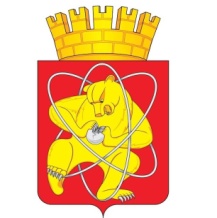 Городской округ «Закрытое административно – территориальное образование  Железногорск Красноярского края»АДМИНИСТРАЦИЯ ЗАТО г. ЖЕЛЕЗНОГОРСКПОСТАНОВЛЕНИЕ         29.11.2022                                                                                                 № 2473г. ЖелезногорскО внесении изменений в постановление Администрации ЗАТО г. Железногорск от 09.09.2016 № 1480В соответствии со статьей 16 Федерального закона от 06.10.2003 № 131-ФЗ «Об общих принципах организации местного самоуправления в Российской Федерации», Федеральным законом от 12.01.1996 № 8-ФЗ «О погребении и похоронном деле», Законом Красноярского края от 24.04.1997 № 13-487 «О семейных (родовых) захоронениях на территории Красноярского края», Уставом ЗАТО Железногорск, решением Совета депутатов ЗАТО г. Железногорск от 25.08.2016 № 11-46Р «Об определении органа местного самоуправления, уполномоченного на осуществление функций по организации ритуальных услуг и содержанию мест захоронений»,ПОСТАНОВЛЯЮ:             1. Внести в постановление Администрации ЗАТО г. Железногорск от 09.09.2016 № 1480 «Об утверждении Положения об организации ритуальных услуг и содержании мест захоронений на территории ЗАТО Железногорск» следующее изменение:1.1. Пункт 4.4.5 приложения №1 к постановлению изложить в новой редакции:  «4.4.5. На свободном месте земельного участка с двойным захоронением возможно подзахоронение, которое производится на основании письменного заявления  родственников ранее умерших лиц, либо лица, взявшего на себя обязанность осуществить погребение умершего, после согласования Управлением городского хозяйства Администрации ЗАТО г. Железногорск, которое осуществляется:- при наличии родственных отношений между умершим и ранее погребенным на этом участке;- при наличии свободного земельного участка в пределах ранее выделенного участка площадью не менее 3 кв. м (не относится к захоронениям урн с прахом).».          2. Управлению внутреннего контроля Администрации ЗАТО г. Железногорск (В.Г. Винокурова) довести до сведения населения настоящее постановление через газету «Город и горожане».3. Отделу общественных связей Администрации  ЗАТО г. Железногорск    
(И.С. Архипова) разместить настоящее постановление на официальном сайте городского округа «Закрытое административно-территориальное образование Железногорск Красноярского края» в информационно-телекоммуникационной сети «Интернет».4. Контроль над исполнением настоящего постановления оставляю за собой.5. Настоящее постановление вступает в  силу  после его официального опубликования.Глава ЗАТО г. Железногорск				            		 И.Г. Куксин